Beiðni um að nefndarmaður siðanefndar víki til hliðar í máli vegna vanhæfisBerist til Siðanefndar Háskóla Íslands og forseta háskólaráðs Háskóla íslands, Jóns Atla BenediktssonarRitari: Áslaug MagnúsdóttirReykjavík, 6. janúar 2022Ég vísa til formlegrar beiðni minnar um upptöku máls hjá siðanefnd Háskóla Íslands þann 8. desember 2021, vegna ritstulds á verki mínu Den svarte vikingen (2013) og Leitin að svarta víkingnum (2016) í bók Ásgeirs Jónssonar, Eyjan hans Ingólfs (2021). Því miður hef mér ekki enn borist skrifleg staðfesting frá siðanefndinni um upptöku málsins né skriflegt (formlegt) svar um starfshætti nefndarinnar í þessu máli. Upplýsingar um upptöku málsins og vinnuaðferðir hef ég úr fjölmiðlum og gegnum símtöl við ritara nefndar, Áslaugu Magnúsdóttur. Skv. þeim upplýsingum sem aðgengilegar eru á vef Háskóla Íslands um nefndir Háskólaráðs eru eftirtaldir nefndarmenn sitjandi í siðanefnd:Skúli SkúlasonSólveig Anna BóasdóttirHenry Alexander HenryssonVið nánari rannsókn á hæfi nefndarmanna, beini ég sjónum mínum að Skúla Skúlasyni, sem einnig er formaður nefndar. Faðir þess sem kvörtun er beint gegn í málinu er Jón Bjarnason, fyrrverandi sjávarútvegs- og landbúnaðarráðherra og alþingismaður Norðvesturkjördæmis 2003–2013.  Þess ber fyrst að geta að viðkomandi formaður nefndar var um langt skeið samstarfsmaður Jóns Bjarnasonar, þáverandi rektors, við það sem síðar varð háskólinn á Hólum í Hjaltadal. Jón Bjarnason gegndi stöðu rektors 1981–1999 við skólann, og á sama tímabili var Skúli Skúlason deildarforseti við sama skóla (1990–1999), eða þangað til Jón Bjarnason réð Skúla „beint frá Kanada til Hólastaðar“ sem rektor skólans árið 1999, eins og það er orðað í frétt Morgunblaðsins 26. maí 2012. Skúli var starfandi sem rektor Hólaskóla frá 1999–2012, og starfar sem prófessor við háskólann í dag.  	Eðlilegt má telja að í slíku nánu samstarfi um langt skeið þróist vinasamband milli áðurnefndra aðila, en eins og Skúli Skúlason sjálfur bendir á í frétt Fréttablaðsins 14. Desember 2021, hefur samstarfið haldið áfram á pólítískum grundvelli eftir sjálft samstarfið innbyrðis í skólanum: „“Eftir að Jón varð þingmaður og síðan ráðherra hafa leiðir okkar auðvitað legið saman,“ segir Skúli.“	Þann 9. desember árið 2006, í rektorstíð Skúla, samþykkti Alþingi breytingu á lögum um búnaðarfræðslu sem fól í sér að Hólaskóli var formlega gerður að háskóla, sem Jón Bjarnason, þáverandi þingmaður Norðvesturkjördæmis, var augljós hvatamaður að og skrifar um í Morgunblaðið 14. Desember 2006. Í öðru lagi mætti benda á bein fjárframlög sjávarútvegs- og landbúnaðarráðuneytis til háskólans á Hólum í ráðherratíð Jóns Bjarnasonar fyrir sama ráðuneyti, sem lesa má um á bls. 7 í skýrslunni „Viðauki með þjónustusamningi mennta- og menningarmálaráðuneytis og Hólaskóla – Háskólans á Hólum. 4. júlí 2012“, sjá vef   stjórnarráðs:  (https://www.stjornarradid.is/media/menntamalaraduneyti-media/media/samingar_2012/vidauki_holaskoli_haskolinn_holum_2012-2016.pdf).	Er þetta vitanlega viðbót við bein fjárframlög frá ríkissjóði til reksturs háskólans, eins og fram kemur í sömu skýrslu (bls. 12). Í öðru lagi bendi ég á að bróðir Ásgeirs, Bjarni Jónsson, var við rannsóknir við háskólann á Hólum frá 1996–1998, á þeim tíma þegar Skúli Skúlason var deildarforseti Fiskeldis- og fiskalíffræðisdeildar skólans, sem fellur undir fræðasvið Bjarna. Greinilegt er að þessi rannsóknardvöl hefur markað upphaf að víðtæku vísindasamstarfi Skúla og Bjarna sem lesa má í fræðigreinum sem Skúli og Bjarni hafa skrifað í félagi síðar meir, t.d.:Sympatric morphs, populations and speciation in freshwater fish with emphasis on arctic charr (Evolution of Biological Diversity, bls.70-92, 1999)Polymorphic segregation in Arctic charr Salvelinus alpinus (L.) from Vatnshlídarvatn, a shallow Icelandic Lake (“Biological Journal of the Linnean Society“ 69(1), bls. 55 – 74, 2008).Samstarf Skúla við föður og bróður Ásgeirs til langs tíma gefur tilefni til að ætla að vinasamband hafi komist á milli hans og fjölskyldunnar. ***Siðanefnd HÍ fellur undir nefndir háskólaráðs. Í Starfsreglum háskólaráðs Háskóla Íslands stendur skrifað í 5. grein, er fjallar um vanhæfi og hagsmunaárekstra:
Gæta skal að hæfisreglum II. kafla stjórnsýslulaga nr. 37/1993 við ákvarðanir í háskólaráði.
Með vanhæfi er átt við að nefndarmaður hafi slík tengsl við mál eða aðila, sem er til
meðferðar, að þau geti verið til þess fallin að hafa áhrif á meðferð máls og niðurstöðu. Í 3. gr.
stjórnsýslulaga kemur meðal annars fram að nefndarmaður sé vanhæfur til meðferðar máls
ef hann er aðili máls, fyrirsvarsmaður eða umboðsmaður aðila eða ef hann hefur náin
fjölskyldutengsl við aðila. Forseti háskólaráðs skal í upphafi hvers fundar kanna meðal fulltrúa í ráðinu hvort þeir telji sig vanhæfa til að fjalla um einstök mál á dagskrá.Skúli Skúlason, hefur samkvæmt þeim upplýsingum sem ég hef aðgengilegar, ekki séð ástæðu til að stíga til hliðar í þessu tiltekna máli sem ég vil meina að hann sé vanhæfur til. Eins og áður segir hef ég þó ekki fengið neitt formlegt svar frá siðanefnd varðandi fyrirhugaða starfshætti nefndarinnar í þessu máli. Um aðkomu siðanefndar að málinu hef ég aðeins lesið í blöðum, og hefur maður að vísu ekki ástæðu til að trúa öllu sem þar stendur.	Samkvæmt áðurnefndum stjórnsýslulögum nr. 37/1993 sem fulltrúar í nefndum háskólaráðs eiga að fylgja, kemur fram að nefndarmaður telst vanhæfur til meðferðar máls: „1. Ef hann er aðili máls, fyrirsvarsmaður eða umboðsmaður aðila“. Þó ekki sé rétt skv. lagaskilgreiningu að tala um Skúla sem fyrirsvarsmann Ásgeirs af áðurnefndum sökum, þá kemur einnig fram í sömu lögum (II. kafli. Sérstakt hæfi. 3. gr. Vanhæfisástæður, 6. liður) að nefndarmaður telst vanhæfur: „Ef að öðru leyti eru fyrir hendi þær aðstæður sem eru fallnar til þess að draga óhlutdrægni hans í efa með réttu“. Ef fylgja á ívitnuðum 6. lið í þessu máli, ber nefndarmanni að víkja á þeim forsendum einum og sér, að grunur sé um að draga megi „óhlutdrægni hans í efa með réttu“. Ég lít svo á að Skúli Skúlason, formaður siðanefndar Háskóla Íslands, hafi bein tengsl við aðila máls míns um ritstuld Ásgeirs Jónssonar á mínum verkum, tengsl sem geta haft áhrif á meðferð málsins og niðurstöðu. Að mínu mati snýst vanhæfi áðurgreinds nefndarmanns bæði um samstarf, vísindasamstarf og hagsmunatengsl til margra ára við tvo nátengda aðila Ásgeirs, og sem ætla má að leitt hafi til vináttu hans við fjölskyldu Ásgeirs. Fer ég því þess á leit við formann siðanefndar, Skúla Skúlason, að hann víki til hliðar við meðferð nefndarinnar í máli því sem ég hef höfðað á hendur Ásgeiri Jónssyni. Ef Skúli neitar að víkja á þeim forsendum sem hann hefur látið hafa eftir sér í fjölmiðlum, að skv. hans „eigin dómgreind“, telji hann sig ekki vanhæfan, vísa ég málinu til forseta háskólaráðs, Jóns Atla Benediktssonar, sem skv. ívitnuðum starfsreglum ráðsins ber að kanna vanhæfi fulltrúa í nefndum þess. Krefst ég þess að öll samskipti mín héðan í frá við siðanefnd HÍ og, ef með þarf, samskipti við forseta háskólaráðs, Jón Atla Benediktsson, séu skrifleg og ekki í gegnum símtöl við ritara siðanefndar eins og hingað til. Þá bið ég um skriflega staðfestingu á móttöku þessa bréfs til siðanefndar, og að áðurnefndur formaður nefndar svari þessari beiðni skriflega, og sem vonandi felur í sér svar sem gerir það að verkum að málið sé til sátta leitt, og þarfnist því ekki frekari umfjöllunar hjá öðrum aðilum. Óska ég Skúla velfarnaðar, og hef enga ástæðu til að efast um hæfni hans til að leiða siðanefnd Háskóla Íslands í málum þar sem ekki er grunur um vanhæfi.Reykjavík 6. janúar 2022Með vinsemd og virðingu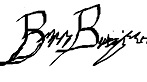 Dr. art. Bergsveinn Birgisson